Santa Juana Lestonnac *  (1556-1640)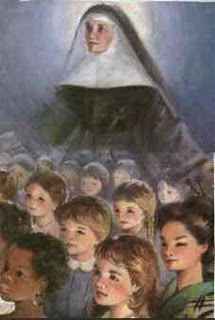   Santa Juana es modelo porque hizo todo lo posible por la educación de la mujer. Y fue modelo de constancia, de organización y de sensibilidad hacia la formación de las niñas, que debían recibir la misma educación que los niños. Un buen catequista hoy no hace diferencia entre ellos y ellas. Sigue la línea de la pedagogía que desde los tiempos humanistas se impuso en Occidente: igualdad, calidad, actividad, convivencia y eficacia.Fundadora de las Religiosas de Ntra. Señora, denominó a su Instituto como “Compañía de María” al iniciarlo en 1605, bajo las normas más estrictas de Trento y con la mirada puesta en la Compañía de Jesús de San Ignacio. Fue la transformadora de la vida religiosa femenina, pues hizo de mujeres encerradas en los claustros, por tradiciones ascéticas contemplativas, verdaderas impulsoras de la educación cristiana. Las hizo ser educadoras eficaces y no sólo dóciles almas dedicadas a la perfección espiritual personal. La sutileza literaria de Juana de Lestonnac le venía acaso de su tío, el célebre humanista Miguel de Montaigne, aunque ella la depuró del escepticismo literario del autor de los “Ensayos” y eso a pesar de ser hija de una madre protestante. Y lo que en Montaigne resultó erudición, ironía y escepticismo, en Juana de Lestonnac se transformó en sinceridad, alegría y fe comunicativa.Itinerario biográfico1556. Nace en Burdeos de familia distinguida. Su padre, Ricardo de Lestonnac, magistrado y consejero de la ciudad, es ferviente católico. Su madre, Juana Eyquieu de Montaigne, hermana del célebre Miguel de Montaigne, vive adherida al calvinismo. Tienen siete hijos. El padre decide para ella una educación católica.  1568. Cuenta sólo doce años y su padre la sustrae a la influencia de la madre, a fin de preservar sus sentimientos católicos. Pero su infancia pasa en medio de las luchas hogareñas. Su hermano Francisco la ayuda mucho con sus consejos y sus instrucciones religiosas. Juana se mantiene católica.  1573. 12 de Sept. Contrae matrimonio con Gastón de Montferrant, Barón de Landirás, por decisión de su padre, aunque ella tiene aspiraciones a la vida religiosa y admira la reforma de Santa Teresa de Jesús. De su matrimonio nacen siete hijos: tres mueren en temprana edad, dos hijas entran en religión, otra hija contrae matrimonio, al igual que el hijo más pequeño.  1595. 12 de Agosto. Fallece su padre, que tanto la ha ayudado religiosamente. Su dedicación familiar es total, entregándose, ante todo, al cuidado de sus hijos y atendiendo con solicitud a sus hermanas más pequeñas.  1597. Hacia el mes de Julio fallece su esposo. Queda al cuidado de su hijo Francisco, al que dedica sus desvelos y su vida entera. Encauzado su hijo, después de sus estudios en Roma, Juana de Lestonnac renueva su antiguo proyecto de hacerse religiosa.1603. 11 de Junio. Toma el Hábito en el monasterio cisterciense de Tolosa. Cae enferma y tiene que abandonar la clausura en Diciembre. Regresa a su casa de Burdeos. Sigue vida de intensa piedad.  1605. Participa en las ayudas generosas a los afectados por la peste que asola la región. Junta para ello un grupo de jóvenes heroicas. El 22 de Diciembre contrae matrimonio su hija más pequeña, Juanita. Ella se retira al Castillo de la Mothe, también posesión familiar, y deja a su hijo la sede de la Baronía de Landirás. En la soledad de la Mothe, concibe su nuevo Instituto como Orden Religiosa, la cual se dedicará a la educación católica de las doncellas. La ayuda del jesuita P. Juan de Bordes es decisiva.  1606. 7 de Marzo. El Arzobispo de Burdeos, Cardenal De Sourdis, aprueba el proyecto. Redacta el plan de la Compañía de María o Instituto de Religiosas de Ntra. Señora. Se propone como primer objetivo abrir centros de educación que se opongan a los calvinistas de la región.  1607. 7 de Abril. Paulo V aprueba la nueva familia religiosa con el Breve "Salvatoris et Domini".  1608. 7 de Febrero. Inicia con sus compañeras la vida de comunidad en la casa que ha comprado junto al río Garona y que está adosada a la capilla del Espíritu Santo, cedida por el Prelado diocesano. El 20 de Enero anterior ha sido agregada la nueva Institución a la Orden de San Benito, por decisión del Arzobispo. El 1 de Mayo toman el Hábito las primeras cinco religiosas. Tiene Juana de Lestonnac 52 años   1609. En el otoño de este año se abre la primera escuela de la Institución. Las alumnas son gratuitas y el éxito es enorme. El 21 de Nov. de 1610 consagra a todas las alumnas a la Stma. Virgen Niña. Recibe la aprobación real de Enrique IV. El 8 de Diciembre de 1610 hace, con sus compañeras, la profesión religiosa perpetua. Sus actividades se multiplican. Hasta 30 Monasterios abrirá a lo largo de su vida y en casi todos interviene con su prudencia y consejos.    1613. 10 de Noviembre. El Arzobispo de Burdeos aclara la situación del nuevo Instituto. Se pueden abrir otras casas similares en diversos lugares. El 24 de Mayo parten cuatro compañeras para dar cumplimiento al propósito. La dependencia de la casa Central de esas fundaciones la convierten en Superiora General.    1618. 30 de Marzo. Obtiene otro Breve para la fundación de Poitiers. Va personalmente ella y permanece organizando la casa y el colegio hasta el otoño siguiente. Las fundaciones se multiplican: Puy, Toulouse, Agen, etc.    1619. En otoño fallece su hijo Francisco. Deja a su madre por tutora de dos niños y dos niñas. El 8 de Oct. de 1620 sus dos hijas, Marta y Magdalena, religiosas en el Convento de la Anunciación, deciden pasar a la orden de Ntra. Señora. Profesan el 18 de Diciembre de 1623. También sus nietas toman el Hábito el 8 de Sept. de 1627.  1622. Es destituida como Superiora de Burdeos y tratada despectivamente por la nueva elegida. Pasa un período de humillaciones, que llenan de admiración y respeto a todas las Hermanas.1626. Sept. Llega a Pau, para dirigir personalmente la Fundación de esta localidad. Permanece allí hasta 1634. Regresa a Burdeos. Perfecciona las Constituciones.  1634. Las religiosas de Pau tienen que dejar el Monasterio, por la guerra contra España. Vuelven el 17 de Julio de 1635.    1636. Pasa los últimos años de su vida mejorando las Constituciones. Las envía a todas las casas de la Orden.  1638. 16 de Junio. Se editan, con permiso del Arzobispo, las Constituciones, después de la última revisión realizada por ella. Para entonces, está de nuevo en Burdeos. Sigue su labor de animación epistolar a todas las religiosas.  1639. Pasa el año empleándose a fondo, con sus influencias y alientos, en abrir otra casa en su ciudad natal.  1640. 2 de Febrero. Después de varios días de agonía, motivada por un ataque de apoplejía, entrega su alma a Dios, al terminar sus hijas la renovación de sus votos, según costumbre establecida por ella en la Orden. Tenía 84 años.  Fue Beatificada por León XIII el 20 de Mayo de 1900. Y fue Canonizada el 15 de Mayo de 1949 por Pío XII.  Escritos  - Constituciones y Reglas de   la Orden de Ntra. Señora.  - Instrucciones y reglamentos diversos.  - Abregé o Forma del Instituto.  - Algunos documentos administrativos.  - Cartas diversas. -  TestamentoSus líneas pedagógicas y catequísticas   Conocedora en su ámbito familiar de los estragos de la herejía, quiso iniciar una obra de educación sin lograr liberarse de las demandas de claustros y de dependencias clericales que dominaban a las religiosas en su tiempo. Su obra fue la Compañía de María, denominada también de La Enseñanza, iniciada en Burdeos 1607.     Dos años antes, en 1605 el Arzobispo de Burdeos, Cardenal  De Sourdis, aprobó el plan de de la Baronesa Juana de Lestonnac, quien le presentó su deseo de organizar una “Compañía de María” similar a la “Compañía de Jesús”. No en vano actuaba como apoyo de la fundadora el jesuita Juan de Bordes, que fue el que aportó al proyecto las ideas educativas, aunque ella concibió su Instituto como Orden, según las costumbre del momento.    Al año siguiente Paulo V aprobó la nueva familia religiosa con el Breve Salvatoris et Domini. Aunque la “Compañía” recibió el calificativo de Orden y fue agregada a la Orden de San Benito por decisión del Arzobispo, su finalidad educadora primordial la confería un nuevo rasgo de actuación secular.    Ella escribió sobre su ideal: “Las obras de Dios necesitan mucho tiempo para efectuarse y todo debe hacerse con peso y medida” (Carta 22. Marzo. 1622) solía decir la fundadora. Y definía su obra con caracteres de originalidad: “Esta Familia y Congregación de Ntra. Señora es una religión de mujeres y doncellas religiosas que llevan una vida no del todo activa y no puramente contemplativa, sino mixta y parecida a la vida de la gloriosa Virgen María”. (Abregé VI)    Los más de 30 centros que organizó en vida vivirían de esa doble dimensión, que satisfacía a los que miraban a sus religiosas como monjas en la línea de Trento y a los que las preferían valorando y viviendo como expertas docentes de niñas y jóvenes. Por eso ella entendió su obra como una  nueva realidad.  Su pensamiento educador fue por estos caminos:	  - En el centro de su estilo educador situó el cultivo de la piedad serena y profunda. Logró así abrir caminos fecundos, que resultarían modélicos en los siglos posteriores.	  - Consideró la elevación intelectual de la mujer como el mejor medio para reforzar su dignidad social y su grandeza moral. Por eso dio sentido a la cultura, en la perspectiva del Evangelio. Supo abrir las puertas de los conventos a las tareas culturales y, con ellas, a la piedad formadora.	  - Fue la transformadora de religiosas, pues hizo de mujeres encerradas en los claustros por tradiciones contemplativas, verdaderas impulsoras de la verdad cristiana. Las hizo ser educadoras eficaces y cono sólo dóciles almas dedicadas a la perfección espiritual personal.	  - La sutileza literaria de su tío, el célebre humanista Miguel de Montaigne, prendió en su mente privilegiada. Pero lo que en la ilustre figura del autor de "Los Ensayos" resultó erudición, ironía y escepticismo, en Juana de Lestonnac se transformó en sinceridad, alegría y fe comunicativa.	  -  Sus ideales renovadores abarcaron todo el ámbito de la sociedad. Sólo un espíritu fino y cultivado como el suyo podía darse cuenta de lo que significaba el saber terreno para sostener la verdad religiosa en su tiempo. Por eso intentó oponer a la acción de los herejes, de las sectas y de las polémicas estériles, que a ella tanto la habían hecho sufrir en la infancia y juventud, la acción benéfica de la ciencia, de la cultura, del arte.   La "Compañía de María" que organizó en su entorno, cuyo nombre eligió a imitación de la "Compañía de Jesús", fue su gran empresa eclesial. Para ella trabajó sin descanso. En ella se empeñó, con noble ilusión y meritorios sacrificios, en conseguir estilos nuevos de educación. Y, desde ella, ayudó a multitud de familias a formar a sus hijas en el camino del bien.  Las ideas de Sta Juana      La ilusión educadora de Santa Juana de Lestonnac viene de su entusiasmo por la verdad católica. Educada en medio de dificultades de fe, apartada de su madre que se adhirió al calvinismo,  se mantuvo firme en el mensaje de Jesús y lo convirtió en su gran proyecto personal y eclesial. La formación cristiana desde los primeros años era decisiva en su mente para que la doctrina católica se impusiera sobre la herejía, que se apoya en la ignorancia. Esta es la base de su intuición pedagógica.“La idea de este Instituto quedaba descrita así  por la Fundadora: Cuántas personas se pierden por no instruirlas desde su infancia en los deberes esenciales de la religión cristiana! ¡Y cuántas jóvenes viven en la ignorancia, de la que se resienten toda su vida y van a beber en el error, del que con dificultad se desprenderán, en fuentes envenenadas y tal vez se lo comuniquen a otras! Conocéis los desórdenes que ha causado en las personas de nuestro sexo la ignorancia. Ha producido la herejía; y ésta, a su vez, para extenderse más fácilmente, la ha fomentado.”    	            (Proyecto religioso. 1605)    “Todavía hoy existen escuelas de iniquidad, en las que, bajo el pretexto de una educación en el conocimiento de las letras y de la vida social, se enseña la mentira y en donde las niñas inocentes se contagian y se corrompen luego familias enteras... Unamos nuestras fuerzas para socorrer a la Iglesia en la medida en que seamos capaces. Atraigamos a tantas criaturas del Redentor que se pierden y llenémonos de las luces de la divina Sabiduría por la oración y los ejercicios de piedad, para enseñar verdades de la fe y las máximas de la salvación.”          (Proyecto religioso, 1605)   Y en otro de sus escrito decía:  “Se observa que muchas niñas católicas tienen que acudir a las escuelas de maestros herejes para aprender a leer, escribir, coser y demás ejercicios que las jóvenes deben saber según su calidad. Corren así gran riesgo de saciarse del veneno de la herejía y de la corrupción de costumbres que lleva consigo, tanto por la mala doctrina como por los malos ejemplos de los que se han manchado con ella. Y, aunque esto cesara, las jóvenes, nacidas para la virtud, no tienen la posibilidad de aprender, principalmente desde su infancia, lo que deben saber como cristianas y practicar durante el resto de su vida para llegar a la gloria... Tan gran miseria debe ser llorada con lágrimas de sangre.”  (Abregé. 5)     Las religiosas ensañarán gratuitamente ... sin esperar por ninguna de las cosas citadas otra paga o recompensa que la mayor gloria de Dios y el provecho espiritual del prójimo.”   (Abregé. 89)      “Nuestro fin consiste en trabajar, no sólo en la perfección personal, sino también en servir al prójimo para su salvación y ayudarle a adquirir las virtudes cristianas.” (Proyecto religioso, 160). “Esta Familia y Congregación de Nuestra Señora será una Religión de mujeres y doncellas religiosas, que llevarán una vida no del todo activa y no puramente contemplativa, sino mixta y parecida a la de la gloriosa Virgen María.    Así la oración y devoción interior y la meditación tengan siempre lugar primero entre ellas y sean como su brazo derecho que dé movimiento y fuerza a todas las acciones exteriores, elevándolas de la tierra y convirtiéndolas, en cuanto se pueda, en espirituales y celestiales.”	     (Abregé. VI)    “¡Cuántas personas se pierden por no instruirlas desde su infancia en los deberes esenciales de la religión cristiana! ¡Y cuántas jóvenes viven en la ignorancia, de la que se resienten toda su vida y van a beber en el error, del que con dificultad se desprenderán, en fuentes envenenadas y tal vez se lo comuniquen a otras! Conocéis los desórdenes que ha causado en las personas de nuestro sexo la ignorancia. Ha producido la herejía; y ésta, a su vez, para extenderse más fácilmente, la ha fomentado.”   (Proyecto religioso. 1605)    “Les enseñarán las oraciones cristianas y católicas, haciéndoselas aprender de memoria también el Sumario de la Doctrina Cristiana, la manera de examinar bien la conciencia, de confesarse y comulgar y el modo de conseguir y practicar las virtudes, de asistir a la Santa Misa con provecho espiritual y todas las cosas necesarias a las jóvenes para conseguir la salvación eterna... Las formarán en la piedad con el Señor y en la obediencia y honra a los padres y superiores.     En resumen, les enseñarán a huir del vicio y a practicar la virtud, tanto por su buen ejemplo como por conversaciones y avisos espirituales tenidos en lugar conveniente al que las jóvenes puedan tener acceso.”   (Abregé. 7)“Lo que aprenderán será las oraciones de la mañana y de la tarde, el Sumario del Catecismo o Doctrina Cristiana del Cardenal Belarmino..., oraciones más devotas a Nuestro Señor y a Nuestra Señora y algunas otras para antes de la Comunión o de la Confesión... Se debe tener mucho cuidado de no olvidar lo aprendido: por eso, el sábado puede. repetirse todo lo aprendido en la semana (Fóruma de los informes III .16)“Recuerden todas que deben dar gratuitamente lo que gratuitamente han recibido. Por tanto no pedirán ningún salario o limosna en Por tanto no pedirán ningún salario o limosna en dinero que pueda parecer recompensa por la enseñanza que se da a las niñas y por otras cosas que puedan ejercer. De esta manera procederán con mayor libertad y edificarán al prójimo en el servicio de Dios.”   (Reglas Art. 25)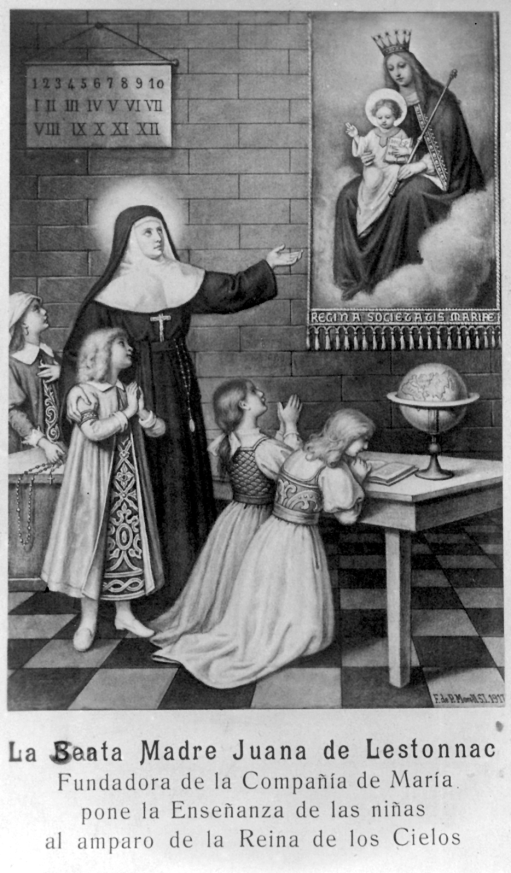 